ANK Wazirpur Learning Center Photos – March 2012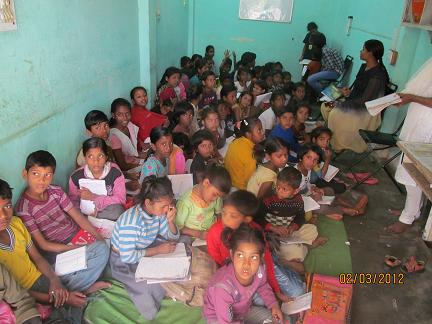 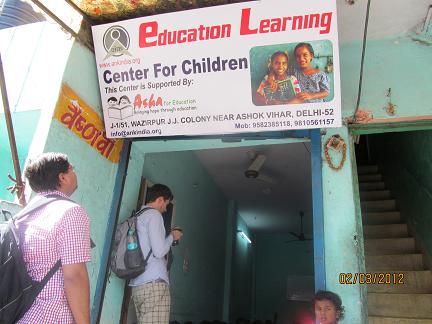 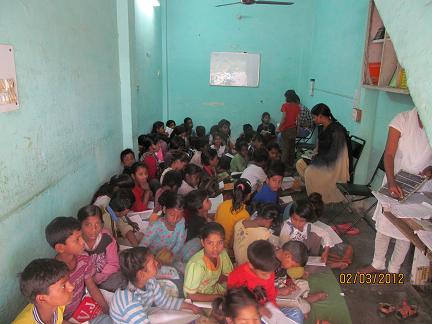 